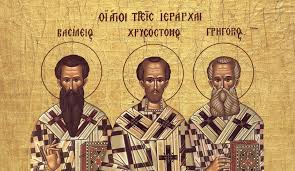 ΠΡΟΓΡΑΜΜΑ  ΕΟΡΤΑΣΜΟΥ ΤΩΝ ΤΡΙΩΝ ΙΕΡΑΡΧΩΝ Επί ευκαιρία της εορτής των Τριών Ιεραρχών, Προστατών της Παιδείας και των Γραμμάτων, την Τρίτη 30 Ιανουαρίου 2024 θα τελεστεί Θεία Λειτουργία μετ΄ αρτοκλασίας στον Ιερό Μητροπολιτικό Ναό Ευαγγελισμού της Θεοτόκου Λαμίας.Το πρόγραμμα της εορτής έχει ως εξής:09:15-09:30 π.μ: Προσέλευση Αντιπροσωπείας Μαθητών Πρωτοβάθμιας και Δευτεροβάθμιας Εκπαίδευσης:Μαθητές του 3ου Δημοτικού Σχολείου Λαμίας με τη σημαίαΜαθητές του 6ου Γυμνασίου Λαμίας με τη σημαίαΜαθητές του 1ου Γενικού Λυκείου Λαμίας με τη σημαία 09:30 π.μ. έως 09:45 π.μ: Προσέλευση επισήμων10:00 π.μ: ΑρτοκλασίαΤον Πανηγυρικό της Ημέρας θα εκφωνήσει ο κ. Σφήκας Κωνσταντίνος κλ. ΠΕ01-Θεολόγων του 6ου Γυμνασίου Λαμίας.Μετά το πέρας της εκδήλωσης θα ακολουθήσει εθιμοτυπικό κέρασμα από την Περιφερειακή Διευθύντρια Εκπαίδευσης Στερεάς Ελλάδας και τους Διευθυντές Πρωτοβάθμιας και Δευτεροβάθμιας Εκπαίδευσης Φθιώτιδας στη Λέσχη Αξιωματικών Φρουράς Λαμίας.Στον εορτασμό έχουν προσκληθεί:Ο Σεβασμιώτατος Μητροπολίτης Φθιώτιδας κ.κ. ΣυμεώνΟ Υπουργός Υποδομών και ΜεταφορώνΟι Βουλευτές του Π.Ε. ΦθιώτιδαςΟ Περιφερειάρχης Στερεάς ΕλλάδαςΟ Δήμαρχος ΛαμιέωνΗ Πρόεδρος και ο Εισαγγελέας Εφετών ΛαμίαςΗ Πρόεδρος και η Εισαγγελέας Πρωτοδικών ΛαμίαςΟ Προϊστάμενος Ειρηνοδικείου και η προϊσταμένη Πταισματοδικείου ΛαμίαςΟι Πρόεδροι των Τμημάτων του Πανεπιστημίου Θεσσαλίας με έδρα τη ΛαμίαΟ Αντιπεριφερειάρχης Π.Ε. ΦθιώτιδαςΟ Πρόεδρος του Περιφερειακού Συμβουλίου Στερεάς ΕλλάδαςΟ Αντιπεριφερειάρχης Παιδείας Στερεάς ΕλλάδαςΟ Πρόεδρος του Δημοτικού Συμβουλίου ΛαμιέωνΟ Πρόεδρος της ΠΕΔ Στερεάς Ελλάδας Ο Εκτελεστικός Γραμματέας Περιφέρειας Στερεάς Ελλάδας Ο Αντιδήμαρχος Παιδείας - Δια Βίου Μάθησης Δήμου ΛαμιέωνΗ Αντιδήμαρχος Πολιτισμού και Δημοσίων Σχέσεων Δήμου ΛαμιέωνΟι Περιφερειακοί Σύμβουλοι Στερεάς ΕλλάδαςΟι Δημοτικοί Σύμβουλοι ΛαμιέωνΟ Ανώτερος Διοικητής Φρουράς ΛαμίαςΟ Γενικός Περιφερειακός Αστυνομικός Διευθυντής Στερεάς ΕλλάδαςΟ Περιφερειακός Διοικητής Πυροσβεστικών Υπηρεσιών Στερεάς ΕλλάδαςΟ Διευθυντής Αστυνομικής Διεύθυνσης ΦθιώτιδαςΟ Διοικητής Πυροσβεστικών Υπηρεσιών ΦθιώτιδαςΟ Διοικητής της 5ης Υγειονομικής Περιφέρειας Θεσσαλίας - Στερεάς Ελλάδας Ο Διοικητής του Γενικού Νοσοκομείου ΛαμίαςΟ Διευθυντής της Πρωτοβάθμιας Εκπαίδευσης ΦθιώτιδαςΟ Διευθυντής της Δευτεροβάθμιας Εκπαίδευσης ΦθιώτιδαςΗ Προϊσταμένη των Γενικών Αρχείων του Κράτους Φθιώτιδας Η Προϊσταμένη της Κεντρικής Βιβλιοθήκης ΛαμίαςΗ Προϊσταμένη του ΚΕΔΑΣΥ ΦθιώτιδαςΗ Προϊσταμένη Εκπαιδευτικών Θεμάτων Πρωτοβάθμιας Εκπαίδευσης ΦθιώτιδαςΟ Προϊστάμενος Εκπαιδευτικών Θεμάτων Δευτεροβάθμιας Εκπαίδευσης ΦθιώτιδαςΟ Πρόεδρος του Δικηγορικού Συλλόγου ΦθιώτιδαςΟ Οργανωτικός Συντονιστής του ΠΕΚΕΣ Στερεάς ΕλλάδαςΟι Σύμβουλοι Εκπαίδευσης Στερεάς ΕλλάδαςΗ Διευθύντρια του 3ου Δημοτικού Σχολείου Λαμίας Η Διευθύντρια του 6ου Γυμνασίου ΛαμίαςΗ Διευθύντρια του 1ου Γενικού Λυκείου Λαμίας